4081PWC-Papierhalter U-Form für WC-PapierrolleArt. 4081P AusschreibungstextWC-Papierhalter U-Form für Rolle. 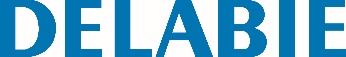 Rohr Ø 20, Stärke 1 mm. Bakteriostatischer Edelstahl Werkstoff 1.4301 hochglanzpoliert. Verdeckte Befestigungen. 10 Jahre Garantie.